 ПРОФЕСИОНАЛНА ГИМНАЗИЯ “ ЗЛАТЮ БОЯДЖИЕВ” ГР. БРЕЗОВО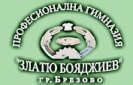 гр.Брезово,ул.”Васил Коларов” № 1 ,тел.: 0879585094; 03191/2144,е-mail: pg_zl.boiadgiev@abv.bg                      УТВЪРЖДАВАМ :						   ДИРЕКТОР  :…………………………………							  / инж.Д.Въртоломеева /ПРАВИЛА ЗА РАБОТА  В ПГ „ЗЛАТЮ БОЯДЖИЕВ“ БРЕЗОВОПРЕЗ УЧЕБНАТА 2020 - 2021 ГОДИНА В УСЛОВИЯТА НА COVID-19Настоящите  правила са приети на заседание на педагогическия съвет сПротокол № 15 / 04.09.2020  г.Водени от убеждението, че обучението в реалната класна стая и прякото взаимодействие с учителите и (съ)учениците са най-добрата и незаменима алтернатива, отчитайки мнението на различните заинтересовани страни и съобразявайки се със законовите изискванията, e взето решение за присъствено стартиране и провеждане на образователния процес в дневна форма на обучение за всички ученици и във всички училища. От това решение произтичат конкретни предизвикателства, пред които сме изправени на прага на учебната 2020 - 2021 година във връзка с епидемията:Да реагираме съгласно здравните правила при всеки един случай на заболял или със съмнение за COVID-19; Да имаме готовност при указания от здравните власти да превключим на обучение в електронна среда от разстояние (в т.ч. за отделни паралелки, цялото училище или всички училища в общината, областта или държавата) и съобразно решенията на областните кризисни щабове за борба с COVID-19;Да осигурим условия за непрекъснатост на обучението за учениците от рисковите групи; Да осигурим допълнително (компенсаторно) обучение и подкрепа за учениците, пропуснали учебни занятия поради здравословни причини, в т. ч. и заради карантиниране;Да поддържаме положителен психоклимат на работа и учене и да редуцираме ситуациите на напрежение, стрес и дезинформация;Да използваме кризата като възможност за иновиции и подобряване на педагогически и организационни модели и практики, за създаване на още по-сплотени и взаимодействащи училищни и микроучилищни (класни) общности между учители, родители и ученици, за дооборудване и др.Настоящите насоки са създадени с участието на представители на Министерството на образованието и науката, Министерството на здравеопазването, социалните партньори, директори на училища, учители, родители, неправителствени организации в съответствие с актуалните здравни регулации, отчитат тенденциите и решенията на образователните системи в различни страни, но се опират преди всичко на натрупания у нас опит в периода март-юни 2020 година и отразяват националните ни специфики. В зависимост от промяната на обстановката и решенията на здравните власти в случай на влошаване на пандемичната ситуация са описани и възможностите за преминаването от дневна форма на обучение към обучение в електронна среда от разстояние на отделни или всички паралелки или училища в страната.Мерки за намаляване на рисковете от предаване на инфекциятаОграничаването на разпространението на вируса предполага намаляване на средата на взаимодействие на всеки един от нас. При присъствено обучение и класна система на организация в училище ограничаването на средата на взаимодействие е възможно само частично. Анализирайки различните модели за намаляване на средата на взаимодействие и отчитайки ограниченията, свързани с човешките ресурси и материалната база, както и факта, че училищата са различни (като брой ученици, паралелки и персонал, материална база, сменен режим и т.н.), осъзнаваме, че нито един организационен модел не може да бъда системно приложен (за всички училища) в неговата цялост. Даваме си сметка, че е невъзможно да се осигури препоръчаната физическа дистанция и да гарантира липса на физическо взаимодействие вътре в класната стая (респ. в паралелката или групата), затова предлагаме като водещ модел да се приложи стратегията на дистанция (невзаимодействие) между учениците от различните паралелки. Прилагането на тази стратегия ще осигури възможност при наличието на болно дете за среда на взаимодействие да се приема само паралелката, в която то се обучава, респ. на карантина подлежат само учениците от тази паралелка. А. Задължителните мерки за ограничаване на рисковете от разпространение на вируса включват:Спазване на общите здравни мерки. Носене на лични предпазни средства (маски или шлемове).Носенето на маска или шлем е задължително:в общите закрити части на учебната сграда - преддверие, фоайета, стълбища, коридори, санитарни възли, медицински кабинет, учителска стая, библиотека – за всички ученици, учители, в т.ч. от външните за институцията лица; в класните стаи и другите учебни помещения (бази за учебно-практическо обучение, кабинети, физкултурен салон) – от учителите, които преподават на ученици от повече от една паралелка/клас/етап, в зависимост от прилагания в училището модел на дистанциране (между паралелки/класове/етапи). При учители, които преподават само в една паралелка носенето на защитна маска/шлем е по тяхно желание;в училищните автобуси. Носенето на маска или шлем в класната стая от учениците е по желание. Горните правила за носене на маски и шлемове са съгласно действащи здравни правила общо за страната и избрания модел за ограничаване на взаимодействието между паралелките. Същите могат да се променят при промяна на общите правила от министъра на здравеопазването. Маските за учениците се осигуряват от децата, респ. техните родители. Училищата осигуряват маски в случаите, когато учениците нямат такива или не са подходящи за ползване, а за учителите -  маски или шлемове. Дезинфекция на повърхностите и проветряване. Необходимо е ежедневно двукратно (преди началото и след приключване на смяната) влажно почистване и дезинфекция на всички критични точки – подове в училища, бюра, чинове, маси, дръжки на врати, прозорци, ключове за осветление, бутони на асансьори, парапети, уреди, екрани, тоалетни чинии, мивки, кранове и др., а при наличие на потвърден случай на COVID-19 хигиенните и дезинфекционните мероприятия трябва да се увеличат, като в зависимост от обектите варират от 4 пъти на ден до дезинфекция на всеки час.		Учебните стаи се проветряват по време на всяко междучасие, като се обръща специално внимание на кабинетите, учителската стая, физкултурния салон, лабораториите, работилниците, в които повърхностите, мишките, клавиатурите и инструментите се дезинфекцират във всяко междучасие.При добри метеорологични условия прозорците в класните стаи могат да стоят отворени по време на час.Във всички санитарни помещения и тоалетни в училищата е необходимо да се следи за изразходването и своевременното осигуряване на течен сапун или дезинфектанти, еднократни салфетки за подсушаване на ръцете, тоалетна хартия, както и регулярно изхвърляне на боклука.На дезинфекция и почистване подлежат и училищните автобуси от превозвачите преди и след всеки курс.		Подробни инструкции за алгоритъма на дезинфекцията ще намерите на  https://www.mh.government.bg/media/filer_public/2020/03/25/ncipd_recomm_disinfection_covid19_dobavjane_grajdani.pdf.Засилена лична хигиена и условия за това:Осигуряване на течаща топла вода и сапун във всяко санитарно помещение, както и в тоалетните за всички ученици и работещи.Поставяне на автоматични дозатори за дезинфектант за ръце на хода на училището, в учителската стая и в коридорите, а при възможност - и в класните стаи, лабораториите и работилниците, като тяхната употреба следва да е контролирана.Създаване на навици за миене на ръцете с течен сапун и топла вода след посещение на тоалетната, преди хранене, след отдих на открито/физическа култура, при кихане и кашляне. Правилно използване на дезинфектант за ръце, който се нанася върху чисти ръце. Елиминиране на вредни навици, свързани с докосване на лицето, носа, устата и очите.Създаване на вътрешноучилищна организация и спазване на правилата във връзка с епидемията Определяне от директора на лице, отговорно за организация и спазване на правилата във връзка с епидемията. Разпределяне на отговорностите в училищния екип и задълженията на останалия персонал, в т.ч. и графици за дежурства. Запознаване на персонала, учениците и на външните посетители със здравните изисквания. Създаване на организация на хигиенните и дезинфекционните дейности и запознаване с инструкциите за начина на ползване на съответните биоциди, вкл. и правилното приготвяне на дезинфекционните разтвори, за биоцидите, които не са готови за употреба, съгласно издадените от МЗ разрешения съвместно от медицинското лице в училището и/или под методичната помощ на РЗИ. Максимално ограничаване на контактите между ученици от различни паралелки при осъществяване на заниманията по интереси.Организиране на групи за занимания по интереси в рамките на паралелката, а при необходимост от смесване на ученици от различни паралелки, в т.ч. и от различни училища – разреждане на учениците и осигуряване на нужната дистанция, която да не позволява пряко взаимодействие между тях.При заниманията по интереси, свързани с колективни спортове, се прилагат актуалните здравни регулации на Министерството на здравеопазването.Б. Препоръчителни мерки Списъкът с препоръчителни мерки (Приложение № 1) е с примерни решения и е първоначален и отворен. В. Възпитателните мерки включват:Провеждане на периодични разговори/беседи в рамките на 5-10 минути, съобразени с възрастовите особености на учениците, за правилата, личната отговорност и живота на всеки един от нас в условията на епидемия от COVID-19. Разговорът има за цел най-вече да напомни на учениците за спазване и съблюдаване на правилата за лична хигиена и физическа дистанция и за възпитание на отговорно поведение към себе си и към останалите. Напомняне на децата да докосват по-малко предмети в класната стая и в останалите помещения, както и да не споделят храни и напитки.Даване на личен пример на учениците от педагогическите специалисти.Поставяне на видно място – в коридори/класни стаи/столове/тоалетни информационни материали (плакати) за правилна хигиена на ръцете, спазване на физическа дистанция, респираторен етикет, носене на защитни маски.Правила за поведение при съмнение или случай на COVID-19 в училищетоТова включва както мерки за подготовка за евентуална среща с вируса в училището, така и спазването на конкретни правила при наличие на симптоми или в случай на положителен резултат за COVID-19 по метода PCR на ученик или на член на колектива в училището.Подготвителните мерки изискват:Обособяване на място за изолиране на ученик или лице с грипоподобни симптоми медицински кабинет, при добри метеорологични условия, ученикът изчаква отвън, пред сградата.Създаване на организация в училището за осъществяване на медицински филтър за наличие на грипоподобни симптоми  и  недопускане в сградата на училището на лица във видимо нездравословно състояние. При наличието на медицинско лице в училище това може да се извършва от него в началото на всяка смяна, като работата му се подпомага от учителите, които влизат в първия учебен час и/или дежурния учител и могат да му подадат обратна информация за общото състояние на учениците.Организиране на разяснителна кампания и обучение на педагогическите и непедагогическите специалисти да разпознават симптомите на COVID-19, за да може по-бързо да се определят потенциалните заболели.Информиране на родителите за прилаганите здравни протоколи и за начина на уведомяването им при възникване на съмнение за случай на COVID-19, както и за последващите мерки.Задължителните здравни протоколи за поведение при съмнение или случай на 
COVID-19 в училището включват:А. При наличие на един или повече симптоми при ученик (повишена телесна температура, кашлица, хрема, задух, болки в гърлото, умора, мускулни болки, гадене, повръщане, диария и др.):Първоначално поведениеУченикът се изолира незабавно в предназначено за такъв случай помещение и/или пред сградата на училището, докато не се прибере у дома. На ученика се поставя маска, съобразена с възрастта му.Незабавно се осъществява връзка с родителите/настойниците и се изисква да вземат ученика, като се съобразяват с необходимите превантивни мерки (носене на маски за лице, използване на личен транспорт при възможност).На родителите/настойниците се припомнят процедурите, които трябва да следват – да се избягва физически контакт и да се консултират със семейния лекар на ученика (първо по телефона) за преценка на здравословното му състояние и последващи действия съобразно конкретната ситуация, вкл. необходимост от провеждане на тест за нов коронавирус.След като ученикът напусне помещението, се извършва щателна дезинфекция в кратък срок с биоцид с вирусоцидно действие, при спазване на изискванията за дезинфекция.Стриктно се спазват превантивните и ограничителните мерки.Ученикът се допуска отново в присъствено обучение в училище само срещу медицинска бележка от семейния лекар, че е клинично здрав и това е допустимо.В случай на положителен резултат за COVID-19 по метода PCR на ученикРодителите информират директора на училището, който трябва незабавно да се свърже със съответната РЗИ и да ѝ предостави списък с учениците и учителите, които са били в контакт с ученика в съответствие с указанията на РЗИ.В зависимост от характеристиките на сградата и броя на контактните лица мерките може да включват затваряне на една или няколко паралелки/клас или на цялото училище.Идентифициране на контактните лица и мерките, които да се предприемат в училището, се разпореждат от РЗИ и се предписват на директора на съответното училище. Лицата, които се поставят под задължителна карантина, се определят от съответната регионална здравна инспекция в зависимост от конкретната ситуация, но като правило под 14-дневна карантина се поставят следните лица след извършена оценка на риска и определени като близки контактни:Ученици от същата паралелка – като родители/настойници се инструктират за провеждане на наблюдение за поява на клинични симптоми и признаци за COVID-19 и навременно уведомяване на личния лекар на детето и на РЗИ. Учители и друг персонал, осъществили незащитен контакт със заразеното лице: на разстояние по-малко от 2 м и за повече от 15 минути или без носене на защитна маска за лице.Други ученици, осъществили незащитен контакт със заразеното лице: на разстояние по-малко от 2 м и за повече от 15 минути или без носене на защитна маска за лице.Незащитеният контакт със заразеното лице трябва да е осъществен в период от два дни преди до 14-дни след появата на оплаквания, а при установен асимптомен носител на COVID-19 – от два дни преди до 14 дни след вземането на проба за изследване по метода PCR. Всички контактни лица се инструктират за провеждане по време на домашната карантина на наблюдение за поява на клинични симптоми и признаци за COVID-19 и навременно уведомяване на личния лекар на детето и на РЗИ. При карантиниране на контактно дете членовете на домакинството му се самонаблюдават за симптоми на COVID-19 в рамките на 14-те дни на карантината на детето и още 14 дни след тази карантина. При поява на симптоми уведомяват РЗИ и личните лекари, независимо дали детето е проявило или не симптоми, с оглед на безсимптомно протекла инфекция при децата и възможно заразяване на възрастни в домакинствата.След отстраняване на заразения ученик и съучениците му се извършва продължително проветряване, влажно почистване и крайна дезинфекция на всички повърхности,  предмети и помещенията, до които е имал контакт ученикът в последните 48 часа, след което стаята/помещенията може да се използват за учебни занятия.  Осигурява се психологическа подкрепа, като формата й може да варира в зависимост от конкретната ситуация.Б. При наличие на един или повече симптоми при възрастен (повишена телесна температура, кашлица, хрема, задух, болки в гърлото, умора, мускулни болки, гадене, повръщане, диария и др.):Първоначално поведениеЛицето незабавно се изолира и му се предоставя маска, която да постави на лицето си, ако връщането у дома не е възможно в същия момент. Избягва се физически контакт с други лица.При възможност използва личен транспорт за придвижване. Осъществява консултация с личния си лекар за преценка на състоянието му и за последващи действия, в т.ч. и за решение дали е нужно да се направи тест.Директорът на училището предоставя на съответната РЗИ списък с контактните на лицето учители и ученици в съответствие с указанията на РЗИ.Информират се родителите на учениците, които са били в контакт с лицето.След като лицето напусне помещението, се извършва щателна дезинфекция в кратък срок с биоцид с вирусоцидно действие, при спазване на изискванията за дезинфекция.Стриктно се спазват превантивните и ограничителните мерки.Лицето се допуска отново на работа в училище само срещу медицинска бележка от семейния лекар, че е клинично здраво и това е допустимо.В случай на положителен резултат за COVID-19 по метода PCR на възрастен човекЛицето информира директора на училището, който незабавно се свързва със съответната РЗИ, която извършва епидемиологично проучване с цел оценка на риска от разпространение на инфекцията в училището и в семейството и в зависимост от това се предприемат най-адекватните мерки за изолацията в конкретния случай.Директорът на училището предоставя на съответната РЗИ списък с учителите и учениците, които са били в контакт с лицето в съответствие с указанията на РЗИ.Идентифицирането на контактните лица, както и мерките, които следва да се предприемат в училището, се разпореждат от РЗИ и се предписват на директора на съответното училище. В зависимост от характеристиките на сградата и броя на контактните лица мерките може да включват затваряне на една или няколко паралелки или на цялото училище.Лицата, които се поставят под задължителна карантина, се определят от съответната регионална здравна инспекция в зависимост от конкретната ситуация, но като правило под 14-дневна карантина се поставят лица след извършена оценка на риска и определени като високорискови контактни:Незащитеният контакт със заразеното лице трябва да е осъществен в период от два дни преди до 14-дни след появата на оплаквания, а при установен асимптомен носител на COVID-19 – от два дни преди до 14 дни след вземането на проба за изследване по метода PCR. Всички контактни лица се инструктират за провеждане на наблюдение по време на домашната карантина за поява на клинични симптоми и признаци за COVID-19 и за навременно уведомяване на личните лекари и на РЗИ.След отстраняване на заразеното лице се извършва продължително проветряване,  влажно почистване и крайна дезинфекция на повърхностите в класните стаи, помещенията и предметите, до които е имало контакт лицето в последните 48 часа, след което класните стаи и другите помещения може да се използват за учебни занятия или други цели.Осигурява се психологическа подкрепа, като формата й може да варира в зависимост от конкретната ситуация.Алгоритъм за превключване към обучение в електронна среда от разстояниеВ тази връзка и с цел възможност за навременна подготовка на училищата за преминаване към ОЕСР се очаква Министерството на здравеопазването да анонсира:прагови стойности (критерии) и за заболелите от COVID-19, при които ще се превминава на обучение в електоронна среда;актуализирани критерии (прагови стойности) за броя заболели в училището/населеното място/региона от сезонни респираторни вируси, при който в училището/населеното място/региона ще се обявява грипна епидемия. ОЕСР не бива да се смесва с дистанционната форма на обучение. По същество това не е различна форма на обучение, различни са средата (електронна) и средствата (с помощта на информационните технологии), както и това, че учителят и учениците не са физически на едно и също място. След приемане на Закона за изменение и допълнение на Закона за предучилищното и училищното образование ще може да се прилага за цели паралелки, които се обучават в дневна, задочна или вечерна форма, както и за отделни ученици, които по медицински причини краткосрочно (до 30 дни или за друг срок, определен със ЗИД на ЗПУО) не могат да посещават училище. ОЕСР се осъществява от учителите в училището, в което се обучават учениците.Практически, когато учениците от отделна паралелка, по решение на РЗИ в резултат на положителен PCR тест на ученик от паралелката, са поставени под карантина, паралелката продължава обучението си в електронна среда от разстояние по утвърденото седмично разписание за периода на карантината, след което се завръща обратно в училище.Ако по решение на РЗИ няколко или всички паралелки в училището са поставени под карантина, обучението на учениците в тези паралелки продължава в електронна среда от разстояние по утвърденото или по ново седмично разписание за периода на карантината, след което се завръщат обратно в училище.В случаите на отстраняване от работа на учител, преподаващ в повече от една паралелка, поради положителен резултат от  PCR тест, при осъществяван близък контакт на учителя с ученици от повече паралелки, учениците от всички тези паралелки преминават към ОЕСР за времето на карантината, след което се завръщат обратно в училище. При спазени изисквания за осъществена дистанция с учениците обучението на учениците продължава присъствено в училище със заместващ учител.При обявяване от компетентните органи в населеното място, региона или страната на извънредна обстановка или в случаите на извънредни и непредвидени обстоятелства  учениците в училищата съответно на населеното място, региона или цялата страна преминават към ОЕСР за срока на извънредната обстановка или на извънредните и непредвидени обстоятелства, след което се завръщат обратно в училище.Преминаване към обучение в електронна среда от разстояние за отделен ученик се допуска по здравословни причини в случаите, ако отсъствието му е за период до 30 дни, когато има желание, разполага с необходимите технически и технологични възможности и физическото му състояние позволява да се включи в уроци заедно със съучениците си от класа, като:При невъзможност училището да осигури за ученика наблюдение на урока на съответната паралелка се допуска включването на ученика за наблюдение на урок на друга паралелка или на урок в дистанционна форма на обучение за същия випуск при наличието на организирано такова обучение, а когато и това не е възможно, училището може да организира предоставяне на материали на хартия в дома на ученика, в т.ч. и с подкрепата на медиатор.Към обучение в електронна среда от разстояние може да премине и отделен ученик, който е карантиниран по решение на РЗИ в резултат на положителен PCR тест на член от домакинството му. Описаните по-горе условия се отнасят и за този случай.Организирането и провеждането на ОЕСР се извършват от учителите в рамките на уговорената продължителност на работното време, като при нормална продължителност на работното време за отчитане на деня като работен учителят трябва да има поне 5 астрономически часа работа, свързана с осъществяване на обучението, или поне 25 астрономически часа седмично (5 часа среднодневно) при работна седмица от 5 работни дни. За дните, отчетени като работни, се дължат уговорените възнаграждения съгласно колективен трудов договор и/или вътрешни правила за работна заплата. При намалена продължителност на работното време изискването се прилага пропорционално.Задължителните мерки за плавно преминаване от присъствено обучение към обучение в електронна среда от разстояние включват:Осигуряване на защита на личните данни на учителите и учениците и сигурността на информацията в електронна среда. Събиране на база данни в училището с актуални профили и имейли на учениците.Избор на платформа за осъществяване на обучението и комуникацията, като се прилага следният приоритетен ред:Използване на единна платформа за цялото училище ШКОЛООриентиране към общи, познати и използвани до момента платформи и приложения от учителите и учениците в съответния випускПрилагани приложения и начини за комуникация в паралелкатаИзбор на начин за осъществяване на обучението и комуникацията:Асинхронно ОЕСР (не се поставят отсъствия, но в процеса на оценяване се отчитат участието и ангажираността на ученика)Възможности за обучението за учениците с установен по-висок риск от COVID-19С цел гарантиране правото на достъп до образование обучението на такива ученици е възможно да се осъществява в алтернативни форми - самостоятелна, индивидуална или дистанционна форма на обучение. В допълнение, нормативната уредба предвижда и вечерна, задочна и комбинирана форма на обучение, които обаче се прилагат в твърде специфични случаи и затова не са обект на настоящите насоки. Формата на обучение се избира от ученика и/или неговите родители, но това право не е безусловно, а при спазване на изискванията на нормативната уредба и в отделни случаи – след препоръка от Екипа за подкрепа за личностно развитие.Общите условия за преминаване на ученик в задължителна училищна възраст от дневна в самостоятелна, индивидуална или дистанционна форма се свеждат до:Наличие на здравословни причини, удостоверени с медицински документ, издаден от съответната експертна лекарска комисия, че ученикът не може да се обучава в дневна форма (допустимо условие е за преминаване и в трите посочени форми). В условията на COVID-19 здравословните причини, поради които ученик не може и не желае да посещава присъствена форма (в т.ч. и ако негов родител/настойник попада в рискова група), се удостоверяват или с медицински документ, издаден от съответната експертна лекарска комисия по реда на Закона за здравето, или за заболяванията, включени в Приложение № 2 - с етапна епикриза от лекаря специалист, проследяващ заболяването на лицето.Семейни причини (избор на родителите – допустимо условие за преминаване в самостоятелна форма, желание да завърши срока/годината в други срокове – допустимо условие за преминаване в индивидуална форма, или трайно пребиваване със семейството на територията на друга държава – допустимо условие за преминаване в дистанционна форма на обучение за ученик 1. - 12. клас).С учениците, които се обучават в индивидуална форма, учителите работят в индивидуални учебни часове в училище или вкъщи, като нормативната уредба ще предвиди част от тези часове да се  осъществява от разстояние в електронна среда. Индивидуалните часове се предоставят в съответствие с разработен от училището индивидуален учебен план, включващ поне 50% от задължителните учебни часове по училищен учебен план. Обратната връзка за напредъка на учениците се отразява под формата на текущо оценяване или чрез полагане на изпити за срочна/годишна оценка. Допълнително и на учениците, записани в индивидуална форма на обучение, училището предоставя при необходимост консултации и обща подкрепа.Обучението в дистанционна форма се осъществява с помощта на информационните и комуникационните технологии чрез синхронни учебни часове. За целта всеки ученик следва да разполага с интернет и с устройство, позволяващо му активно участие във виртуалната класна стая. Обучението се отразява чрез вписване на отсъствия и текущи оценки в електронен дневник в училището, което осъществява дистанционното обучение, като достъп за четене на информацията от електронния дневник има и директорът на училището, в което е записан съответният ученик.Преминаването от дневна в друга форма на обучение може да се заяви както в началото, така и по всяко друго време в хода на учебната година. Извън общия случай смяната на формите в хода на учебната година може да се осъществява при определени условия, посочени в Наредба № 10 за организацията на дейностите в училищното образование. Семействата, чието дете или член на домакинството е в  рискова група, следва да информират ръководството на училището за предприемане на мерки в случаите, когато е предпочетена дневната форма на обучение.Задължителните организационни мерки за осигуряване на възможности за обучението на ученици от рисковите в здравословно отношение групи включват:Организиране на информационна кампания за родителите с разясняване на конкретните условия, при които ученик може да се обучава в различна от дневната форма, в т.ч. запознаването им със списъци със заболявания, при които ученик и/или негов родител/настойник попада в  рискова група.Определяне на учителите от училището, които биха могли да се включат в реализацията на дистанционна форма на обучение и/или да предоставят обучение и/или консултации в електронна среда от разстояние, тъй като разполагат с техническа и технологична възможност, имат необходимите умения, позволява го нормативът им, попадат в рискова група и имат желание.Подаване към РУО на информация за учителите от училището, които биха могли да се включат в реализацията на дистанционна форма на обучение, тъй като разполагат с техническа и технологична възможност, имат необходимите умения, позволява го нормативът им, попадат в рискова група и имат желание.Съпътстваща подкрепа за учениците, пропуснали присъствените учебни занятияОтчитайки, от една страна, трудната ситуация във връзка с разпространението на COVID-19, която може да доведе в отделни случаи до карантиниране на една или повече паралелки в училище, на цяло училище, на населено място или регион, да наложи задържане вкъщи на отделни ученици, които страдат от заболявания, които ги поставят в рискова група от СOVID 19, и зачитайки правото на родителите да не пускат децата си да присъстват в клас, училището може да предостави съпътстваща обща подкрепа в хода на учебната година под формата на консултации и допълнително обучение по отделни учебни предмети.Консултациите и допълнителното обучение за преодоляване на образователни дефицити, в зависимост от конкретния случай, класа, техническите и технологичните възможности, ще може да се осъществяват присъствено и/или в електронна среда от дистанция, като се използват възможностите на проекта “Подкрепа за успех” по ОП НОИР.Поддържане на добър психоклимат и намаляване на ситуациите на напрежение, стрес и дезинформацияВ помощ на училищата е разработеният от Асоциация „Родители“ наръчник за родители, който може да се намери на: https://drive.google.com/file/d/19FPprH5evfjvAOG3q48QtgWmod6u1kBM/view?usp=sharing.Мерките, описани в тези насоки, следва да се прилагат, без това да създава напрежение и усещане за опасност. Психолозите и педагогическите съветници в училищата трябва да проведат срещи с колективите на училищата, на които спокойно да бъдат обсъдени всички протоколи, които ще бъдат прилагани, като всеки трябва да осъзнава необходимостта от тяхното прилагане. За да се осигури здравословен психоклимат в настоящата ситуация, училищата трябва да предприемат следните стъпки по отношение на работата в колектива, както и със семейството:Обсъждане и информиране. 	Правилата, които ще въведе всяко училище, трябва първо да бъдат приети от колектива на съответното училище. Ето защо всеки от колектива трябва да участва в обсъждането на тези правила, за да разбере и да приеме своите задължения и да осъзнае необходимостта от спазването им. Одобрените от екипа на училището правила следва да бъдат представени на родителите и по подходящ начин на учениците. Правилата трябва да бъдат представени с необходимите пояснения и аргументация от страна на класните ръководители, като това ще даде необходимата увереност и спокойствие от страна на родителите. Правилата следва да бъдат отворени и променяни винаги когато бъде оценена необходимостта от това, но всяка промяна трябва да бъда представяна на колектива и на семействата. Училищата задължително уведомяват родителите, като изпращат електронни съобщения чрез електронен дневник, електронни приложения и/или електронна поща:В началото на учебната година - за създадената организацията, предприетите мерки и за правилата, които следва да се спазват в училището.Регулярно – веднъж седмично, за епидемичната ситуация в училището.Извънредно - при наличие на болен ученик, учител или служител или промяна в някоя от мерките и правилата в училището.Съобщенията по т. 3 трябва да информират родители относно броя на заболелите, от кои класове, респ. с кои класове работят, ако са учители, мерките, които са предприети и предстои да се приемат, необходимостта и сроковете за превключване на обучение в електронна среда и за възстановяване на присъствения учебен процес. Препоръчваме училищата да изготвят съобщенията с участието на психолог с оглед недопускане на излишно напрежение. Общата част може да бъде изготвена предварително с цел по-бърза реакция. Препоръчваме училищата да обменят идеи за подобни съобщения, като регионалните управления на образованието съдействат за това. Познаване и прилагане. 	Тук е важно да има определени отговорници за прилагане на правилата. В никакъв случай не трябва да се възприема строг контрол, а по-скоро при констатиране на неспазване на някое правило то да се напомня и обсъжда необходимостта от подкрепа за неговото спазване. Аргументът за спазване на правилата винаги е свързан с опазване на собственото здраве и здравето на околните. Това важи не само за колектива, но и при констатиране на неспазване на правилата от учениците.    Подкрепа при затруднения. 	При неспазване на правилата в училището от страна на член на колектива или от ученик/родител е необходимо да се проведе разговор и да се окаже подкрепа, която може да се изразява в разговор и обсъждане на причините, но преди всичко в търсене на пътища за тяхното отстраняване. Родителите и учителите трябва да демонстрират чрез своето поведение осъзнатата необходимост от спазването на всяко правило и при необходимост да го разясняват на учениците. Така чрез техния личен пример учениците много по-лесно ще възприемат правилата и това ще снеме напрежението от непрекъснатото им повтаряне.Добрата информираност и ясната осъзнатост за необходимостта от спазването на правилата, въведени в училищата, са най-добрата основа за изграждане на добър психоклимат, намаляване на напрежението и стреса за колектива и за семействата. Не бива да се допуска насаждането на непрекъснат страх, а по-скоро увереност, че спазването на правилата е важно за намаляване на рисковете и личната отговорност на всеки е ключов фактор за недопускане на разпространението на вируса. Предоставянето на подвеждаща или на непотвърдена информация на ученици и родители от страна на учителите крие сериозни рискове от създаване на излишно напрежение. Ето защо препоръчваме учителите да използват само надеждни източници на информация, като Световната здравна организация и Министерството на здравеопазването. Със сигурност знаем, че този вирус все още не е добре изследван и липсва достатъчно надеждна и научно обоснована информация за неговото развитие и дори разпространение, поради което трябва да се проверява всяка информация, разпространявана на семействата. Тази проверка може да се осъществява и чрез РЗИ.    По отношение на намаляването на напрежението и стреса предлагаме да се използват възможности в часовете по изкуства и по физическо възпитание и спорт, както и чрез провеждането на часове по други учебни предмети на открито и др. по решение на съответния учител. Добри практики в това отношение е добре да бъдат споделяни както в рамките на колектива, така и с други училища чрез РУО.В същото време е необходимо училището да събере от родителите или по служебен път актуална здравна информация за всяко дете.ПРАВИЛА ЗА РАБОТА В УЧИЛИЩЕТО ПРИ COVID-19А. За осигуряване на дистанция между паралелкитеКласни стаи и организация на учебния процесОтказ от кабинетната система и определяне на отделни класни стаи за различните паралелки, при което учителите се местят, а не учениците. Ограничаване на използване на кабинети само при липса на други възможности за осъществяване на обучението по съответния учебен предмет –ИКТ кабинет, работилници и физкултурен салон.Провеждане на максимален брой часове на открито, когато метеорологичната обстановка позволява това.Осигуряване на физическо разстояние между масата/катедрата/бюрото на учителя и първия ред маси/чинове на учениците, в т.ч. и чрез освобождаване на първия ред маси/чинове, с цел спазване на дистанция от поне 1,5 метра по време на обучение, където е приложимо, особено при работата на учителите с повече от една паралелка.Коридори и стълбищаОрганизация за еднопосочно придвижване в коридорите и по стълбите.Правила за регулиране на влизането и излизането в сградата на училището, без струпване на входа и при спазване на дистанция. Междучасия. Тоалетни/санитарни помещения Учениците да не се струпват - в санитарните помещения влизат до 4 ученика.ВходовеСутрин учениците ще влизат през западния вход на училището, без да се  допуска струпване. Дежурния учител и/или медицинското лице осигурява пропускателния режим на входа. Училищен двор Максимално ограничаване на влизането на външни лица в сградата на училището чрез маркиране на зони за достъп на родители в двора и в близост до входа.Разделяне на дворовете на зони за отделни паралелки.Провеждане на повече занятия навън.Провеждане на занятия извън училището, когато това е удобно, мястото е по-широко и по-безопасно и не е свързано с риск и много време за придвижване (напр. в помещения на читалището, което наблизо).Недопускане на външни лица в дворовете и през почивните дни. Комуникация. Учителска стаяКомуникация с родителите се осъществява предимно с електронни средства, а индивидуалните срещи и консултации се провеждат по предварителна уговорка и при спазване на изискванията на МЗ.Провеждане на родителски срещи, събрания на Обществения съвет, общи събрания и педагогически съвети в електронна среда, а при нужда от пряка комуникация в по-голямо помещение, което гарантира спазване на правилата на МЗ.Физкултурен салонИзползване на физкултурния салон само в месеците, когато не е възможно провеждане на часовете на открито и възможност за провеждане на часа и в други подходящи помещения в училището.  При невъзможност, поради спецификата на сезона, във физкултурния салон се провеждат часовете само на един клас.Библиотека Да не влизат повече от двама ученици и да са на отстояние един от друг.Б. За подпомагане на комуникацията между съответната РЗИ и училищетоПредварително уточняване между училището и съответната РЗИ при съмнение или случай на COVID-19 в училището на имената, телефоните за връзка и електронните адреси на лицата за контакт в двете институции.Съвместно обсъждане и предоставяне от РЗИ за улеснение на училището на типови бланки, които да подпомогнат бързата и точна информация, която се изисква училището да подаде към РЗИ при съмнение или случай на COVID-19.Съвместно обсъждане и предоставяне от РЗИ за улеснение на училището на бланка с отметки за поредността от задължителни стъпки, които предприема училището при съмнение или случай на COVID-19, както и за отговорните лица.В. За подпомагане на преминаване от присъствено обучение към обучение в електронна среда от разстояние:Създаване на групи за бърза комуникация (директори – РУО, учители – ръководство, учители – родители, учители – ученици).Определяне на различна продължителност на електронните уроци в зависимост от възрастта и уменията за саморегулация на учениците.Публикуване на училищния сайт и запознаване на учениците с брошурата с препоръки за безопасна работа в интернет https://sacp.government.bg/sites/default/files/SafeNet_DAZD2020.pdf, както и с Правилата за безопасност на децата и учениците в компютърната мрежа и с  Препоръките относно безопасно провеждане на дистанционно обучение в онлайн среда. Разработване или споделяне чрез сайта на училището на ръководства за учители, ученици, родители за ОЕСР и на ресурси: Ръководства с инструкции за ползване на платформата или платформите за обучение .Ръководства за ученици - електронни ресурси, добри училищни практики за екипна работа и групови проекти на техни съученици, активно включване в процеса на обучение. Ръководства за родители - електронни ресурси за проследяване на график, уроци с теми от учебното съдържание, обратна връзка /форум или друго.Ръководства за дигитализация на учебното съдържание – посочени електрони ресурси, линкове към Националната електронна библиотека с ресурси и други електронни платформи, които предоставят безплатно учебно съдържание в интерактивен и иновативен модел.Приложение № 2Списък на заболявания при деца, при които се препоръчва различна от дневната форма на обучение, поради установен по-висок риск от СOVID-19Предложеният списък със заболявания в детска възраст е ориентировъчен и същият ще бъде периодично актуализиран на базата на публикувани от водещи световни и европейски институции и организации достоверни медицински данни.Като потенциално застрашени от тежко протичане на COVID-19 трябва да се имат предвид децата с компрометиран имунитет (с вроден или придобит имунен дефицит; с онкологични заболявания, особено след химио- и лъчетерапия; тези на лечение със системни кортикостероиди и цитостатици и т.н.).  Вниманието трябва да е насочено и към децата със системни заболявания на съединителната тъкан, които са извън ремисия. Според публикувани проучвания основните симптоми на COVID-19 при децата са висока температура, кашлица, диария и повръщане, поради което при хронично болни деца с увреждане на дихателната и на гастроинтестиналната система рискът от възникване на усложнения след COVID-19 е реален. Важна е и групата на всички деца с хронични заболявания в тежка форма и декомпенсирано състояние, като те могат да обхващат различни органи и системи.Предвид гореизложеното при преценка на лекуващ или проследяващ лекар форма на обучение, различна от дневната,  може да се препоръча и за деца с други заболявания, които не са посочени в списъка.От медицинска гледна точка препоръка/решение за провеждане на форма на обучение, различна от дневната, при деца с хронични заболявания трябва да се взема индивидуално за всяко дете от лекар специалист, провеждащ наблюдението на съответното дете, според тежестта и хода на протичане на конкретното заболяване, а при необходимост и след консултация с психолог. За целта е необходимо да се предостави в учебното заведение етапна епикриза от проследяващия лекар специалист за доказване на заболяването и текущия му статус с определяне риска от присъствено обучение и препоръка за провеждане на дистанционно обучение за конкретен период от време.ИмунологияПървични имунни дефицити при деца - над 200 вида. Техният брой се променя всяка година.Детска кардиология1. Хемодинамично значимиВродени сърдечни малформации (оперирани или неоперирани), които протичат със сърдечна недостатъчност (СН) или белодробна хипертония (БХ)  и налагат прием на медикаменти:- ВСМ с ляво-десен шънт- цианотични ВСМ- обструктивни ВСМ- комплексни ВСМ 2. Болести на миокарда и перикарда (кардиомиопатии, миокардити), протичащи със СН3. Ритъмно-проводни нарушения, налагащи медикаментозно лечение4. Артериална хипертония  - ІІ степенБолестите са много и изявата и значимостта е различна. Обединяващите пунктове са:- сърдечна недостатъчност- белодробна хипертония- артериална хипоксемия (сатурация под 85%)- риск от внезапна смърт- коморбидност с органна увредаДетска неврология Хроничните болести в детската неврология са свързани с парези, дискоординационен синдром, умствена изостаналост и епилепсия - ДЦП, дегенеративни/заболявания на нервната система.  При тези заболявания няма имунен дефицит и при COVID-19 би следвало поведението към тях да бъде както досега - индивидуално обучение или дистанционна форма (при възможност). Детска ревматологияДеца на кортикостероидна терапия в доза повече от 20 мг дневно или повече от 0,5 мг/кг/24 ч в период от повече от 4 седмициПровеждане на пулс терапия с ендоксан в последните 6 месецаЕдновременно приемане на 2 или повече имуносупресивни медикамента Хронични ендокринологични заболявания Високостепенното затлъстяване с метаболитен синдром Вродена надбъбречна хиперплазия сол-губеща форма и вирилизираща форма  Полиендокринопатии – автоимунни полиендокринни синдроми   Болест на Адисон  Новооткрити тиреотоксикози  Метаболитни и генетични заболявания1. Метаболитни заболявания от интоксикационен или енергиен тип - органични ацидурии, дефекти на урейния цикъл, нарушения в обмяната на мастните киселини, митохондриални болести, левциноза2. Малформативни синдроми, асоциирани с имунен дефицит - синдром на Di George, Nijmegen breakage синдром3. Пациенти със синдром на Prader-Willi, които са с екстремно затлъстяване, тежка мускулна хипотония, нарушен глюкозен толеранс или сънна апнея4. Мукополизахаридози
Детска нефрология и хемодиализа1. Деца след бъбречна трансплантация2. Деца  с хронични гломерулопатии (нефротичен синдром, хроничен нефритен синдром,  васкулити с бъбречно засягане и хемолитично-уремичен синдром на имуносупресивна терапия)Детска гастроентерология1. Болест на Крон2. Улцерозен колит3. Автоимунен хепатит4. Деца на домашно парентерално хранене5. Деца с трансплантиран черен дробДетска фтизиатрия1. Всички деца с активна форма на туберкулоза, без бацилооделяне - първите 2 месеца2. Всички деца с активна форма на туберкулоза, с бацилооделяне - до трайно обезбациляване3. Деца с тежки форми на туберкулоза (туберкулозен менингит) до редуциране на неврологичната симптоматика и обезбациляване4. Всички хематогенно-десиминирани форми - до нормализиране на рентгеноморфологичните промени и обезбациляванеДетска онкохематология1. Всички злокачествени заболявания по време на активна химио- и/или лъчетерапия2. Всички пациенти след трансплантация на хемопоетични стволови клетки (костен мозък)3. Всички хематологични заболявания, на лечение с кортикостероиди и/или имуносупресивни медикаменти4. Всички деца с хронични хемолитични анемииДетска пулмология 1. Муковисцидоза2. Тежка и неконтролирана бронхиална астма 3. Деца, предложени за белодробна трансплантация и деца с трансплантиран бял дроб4. Вродени аномалии на дихателната система, протичащи с чести и тежки екзацербации5. Деца с бронхиектазии  с тежък клиничен ход на заболяването6. Доказан тежък дефицит на алфа-1 антитрипсин7. Тежки форми на фарингеална обструкция с клиника на сънна апнея8. Всички хронични белодробни заболявания със значими промени във ФИД,  хипоксемия, кислородозависимостДетска гръдна хирургия            1. Деца след оперативни торакални интервенцииДетска офталмология1. Неинфекциозен увеит, най-често асоцииран с ювенилен хроничен артрит Отново напомняме, че основните противоепидемични мерки за предотвратяване възникването и разпространението на COVID-19 са честа хигиена на ръцете, почистване и дезинфекция на повърхности и предмети, редовно проветряване на помещенията, спазване на физическа дистанция от други хора, както и носене на защитни маски за лице. Същите следва да се прилагат както в училище, така и в работната среда и в обществото от останалите членове на домакинството, за да не се допусне заразяване и предаване на инфекцията от и към лицата от най-рисковите групи в обществото – възрастните и хората с придружаващи заболявания, вкл. деца, родители, близки, учители, роднини (баби и дядовци).По отношение на родители/настойници с риск от тежко протичане на COVID-19 следва да се имат предвид следните придружаващи заболявания: захарен диабет, артериална хипертония, хронично белодробно заболяване, онкологични заболявания, както и всяко заболяване, водещо до компрометиране на имунитета или хронични заболявания в тежка форма и декомпенсирано състояние, като те могат да обхващат различни органи и системи.В тези случаи препоръка за провеждане на дистанционна форма на обучение при дете на родител/настойник с хронично заболяване поради риск от тежко протичане при родителя/настойника трябва да се издаде от проследяващия лекар специалист за конкретен период от време. Препоръките съобразно посочените заболявания подлежат на периодична актуализация на базата на публикувани от водещи световни и европейски институции и организации достоверни медицински данни.